PonedjeljakSat 1= PERPPovuci crte s lijeve na desnu stranu.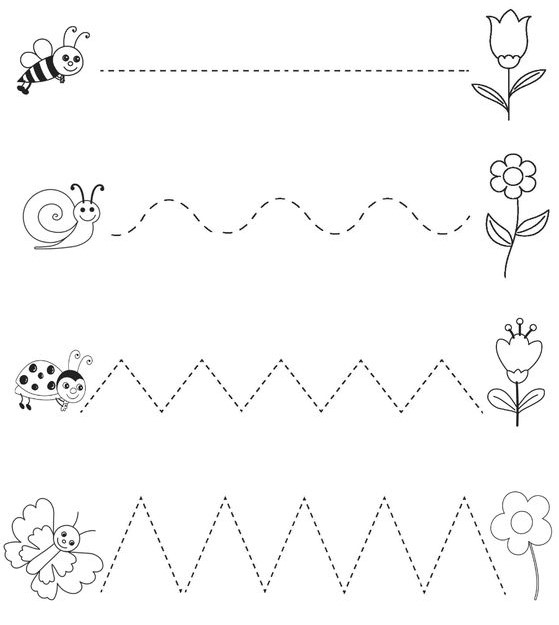 Sat 2= Hrvatski jezikSat 2= Hrvatski jezikPogledaj sliku pa odgovori na pitanja. 1. Što djeca rade?2. Koje životinje vidiš na slici?3. Što raste na drvetu?4. Kakvo je vrijeme na slici?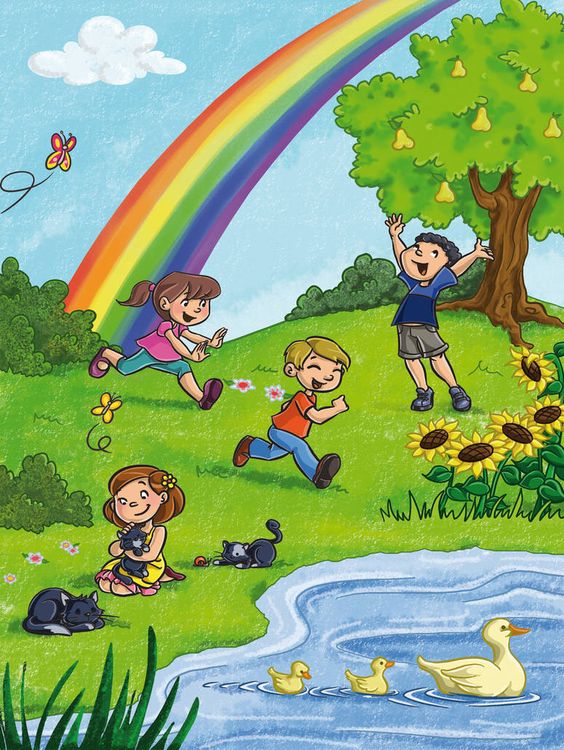 Sat 3= Tjelesna i zdravstvena kulturaČeka te trčanje na različite načine. Najprije se kreći poput ptice. Raširi svoja krila (ruke) i  kreći se po prostoru, mašući rukama gore-dolje. Kada član obitelji pljesne, znači da je vrijeme za promjenu pokreta. Nakon pljeska se počneš kretati poput medvjeda i puziš. Igra završava kada roditelj 4 puta pljesne.Sat 4= MatematikaZaokruži broj koji prikazuje koliko ima sličica.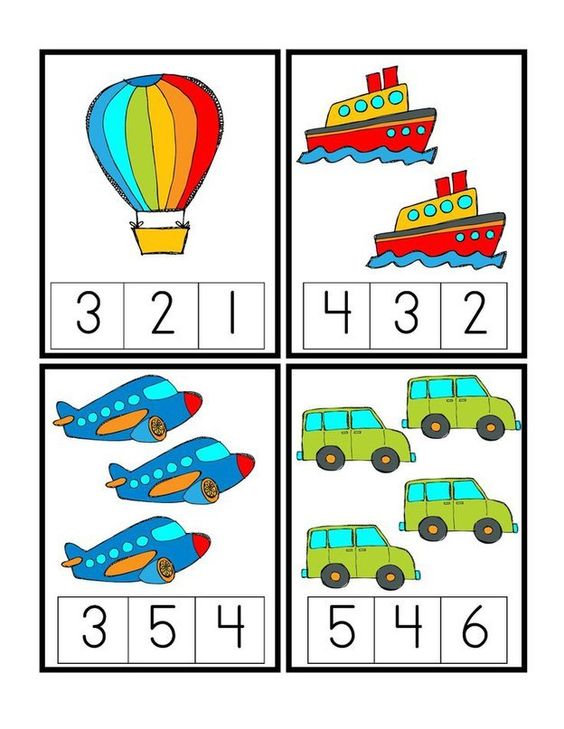 Sat 5= PERPNapiši slovo O prema predlošku.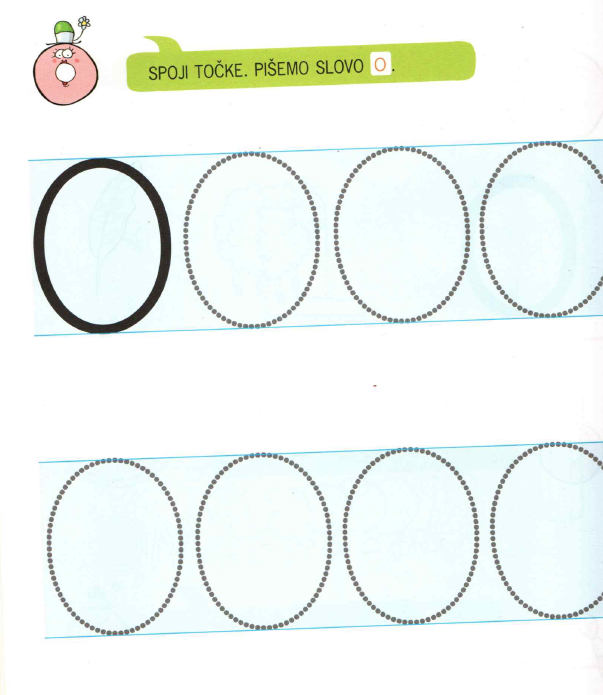 